Χανιά Fly&Drive6 ημέρες με απευθείας πτήσεις της Aegean Airlines για Χανιά & επιστροφή από ΗράκλειοΑπευθείας πτήσεις με την αξιοπιστία της AEGEAN AIRLINES Προ-πληρωμένες θέσεις σε όλες τις αναγραφόμενες αναχωρήσειςΔΩΡΟ βαλίτσα 23 κιλών ανά άτομο Ιδανικά ωράρια πτήσεων με πρωινή αναχώρηση & απογευματινή επιστροφή ώστε να έχετε «γεμάτες» μέρες στο νησίΗ μεγαλύτερη & ποιοτικότερη γκάμα ξενοδοχείων από οικονομικές λύσεις μέχρι πολυτελή ξενοδοχεία Ο πλέον σύγχρονος στόλος αυτοκινήτων, ενοικίαση με απεριόριστα χιλιόμετρα & παραλαβή/παράδοση στο αεροδρόμιο1η ημέρα: Συγκέντρωση στο αεροδρόμιο και αναχώρηση για Χανιά. Τακτοποίηση στο ξενοδοχείο.2η έως 5η ημέρα: Ελεύθερες μέρες. Σας προτείνουμε να επισκεφθείτε το Ενετικό λιμάνι με τον Αιγυπτιακό Φάρο και την Παλιά Πόλη με τα γραφικά της δρομάκια. Επίσης, σας προτείνουμε να δείτε το σπίτι του του Ελευθερίου Βενιζέλου στη Χαλέπα αλλά και τους Τάφους των Βενιζέλων. Τέλος, μην παραλείψετε να δοκιμάσετε τις τοπικές λιχουδιές που έχει να προσφέρει η πανέμορφη πόλη των Χανίων.Αν είστε λάτρεις των μουσείων, τα Χανιά έχουν πολλά για να επιλέξετε! Το Αρχαιολογικό Μουσείο, το Λαογραφικό Μουσείο και η Δημοτική Πινακοθήκη είναι μόνο τρία από  τα μουσεία της πόλης που αξίζουν τον χρόνο σας. Φυσικά, μη χάσετε την ευκαιρία να κολυμπήσετε στις πιο γνωστές παραλίες της πόλης, όπως το Ελαφονήσι με την ψιλή λευκή άμμο, τον Μπάλο με τα τιρκουάζ νερά και τη «ροζ» άμμο, την παραλία στα Φαλάσαρνα που έχει μήκος πολλών χιλιομέτρων και τη Χρυσή Ακτή που βρίσκεται πολύ κοντά στα Χανιά. Τέλος, μην παραλείψετε να δοκιμάσετε πολλές από τις τοπικές νοστιμιές της περιοχής, όπως καλιτσούνια, απάκι, γαμοπίλαφο και σφακιανή πίτα.6η ημέρα: Συγκέντρωση στο αεροδρόμιο για την πτήση επιστροφής.Τιμοκατάλογος (Α’ περίοδος)Τιμοκατάλογος (Α’ περίοδος)Τιμοκατάλογος (Α’ περίοδος)Τιμοκατάλογος (Β’ περίοδος)Τιμοκατάλογος (Β’ περίοδος)Τιμοκατάλογος (Β’ περίοδος)Πτήσεις με Aegean AirlinesΙΧ Παραλαβή στο αεροδρόμιο των Χανίων/Παράδοση στο αεροδρόμιο του Ηρακλείου 390€ Α’ Κατηγορία440€ Β’ Κατηγορία*Απαραίτητη κατοχή πιστωτικής κάρτας στο όνομα του οδηγούΠεριλαμβάνονται:Αεροπορικά εισιτήρια με απευθείας πτήσεις της Aegean AirlinesΜια μεγάλη αποσκευή έως 23 κιλάΜια χειραποσκευή έως 8 κιλά με διαστάσεις 56x45x25εκ.Ένα προσωπικό αντικείμενο (γυναικεία τσάντα, backpack, κλπ.)Διαμονή στο ξενοδοχείο της επιλογής σαςΔιατροφή καθημερινά ανάλογα την επιλογή σαςΑσφάλεια αστικής ευθύνηςΦ.Π.Α.Δεν περιλαμβάνονται:Φόροι αεροδρομίων και επίναυλοι καυσίμωνΦόροι διαμονής ξενοδοχείωνΠροορισμόςΠροορισμόςΗμερομηνίεςΗμερομηνίεςΗμερομηνίεςΠαρατηρήσειςΧανιάΧανιά16/07 – 21/0723/07 – 28/0720/08 – 25/08ΠαρατηρήσειςAeolos Apartments
(Μόνο διαμονή)ΚολυμπάριΤιμή ανά άτομο σε δίκλινο319€319€319€-Aeolos Apartments
(Μόνο διαμονή)ΚολυμπάριΤιμή ανά άτομο σε τρίκλινο319€319€319€-Aeolos Apartments
(Μόνο διαμονή)ΚολυμπάριΤιμή 1ο παιδί2-12 ετών239€239€239€-Aeolos Apartments
(Μόνο διαμονή)ΚολυμπάριΤιμή 2ο παιδί2-12 ετών259€259€259€-Aeolos Apartments
(Μόνο διαμονή)ΚολυμπάριΕπιβάρυνσημονοκλίνου139€139€139€-Oasis Ηotel
(πρωινό)ΧανιάΤιμή ανά άτομο σε δίκλινο369€369€369€-Oasis Ηotel
(πρωινό)ΧανιάΤιμή ανά άτομο σε τρίκλινο369€369€369€-Oasis Ηotel
(πρωινό)ΧανιάΤιμή 1ο παιδί2-12 ετών259€259€259€-Oasis Ηotel
(πρωινό)ΧανιάΤιμή 2ο παιδί2-12 ετών----Oasis Ηotel
(πρωινό)ΧανιάΕπιβάρυνσημονοκλίνου169€169€169€-Marina Sands 3*
(πρωινό)Αγία ΜαρίναΤιμή ανά άτομο σε δίκλινο409€409€409€-Marina Sands 3*
(πρωινό)Αγία ΜαρίναΤιμή ανά άτομο σε τρίκλινο409€409€409€-Marina Sands 3*
(πρωινό)Αγία ΜαρίναΤιμή 1ο παιδί2-12 ετών339€339€339€-Marina Sands 3*
(πρωινό)Αγία ΜαρίναΤιμή 2ο παιδί2-12 ετών----Marina Sands 3*
(πρωινό)Αγία ΜαρίναΕπιβάρυνσημονοκλίνου189€189€189€-Halepa Boutique
(πρωινό)Χανιά πόληΤιμή ανά άτομο σε δίκλινο439€439€439€-Halepa Boutique
(πρωινό)Χανιά πόληΤιμή ανά άτομο σε τρίκλινο439€439€439€-Halepa Boutique
(πρωινό)Χανιά πόληΤιμή 1ο παιδί2-12 ετών249€249€249€-Halepa Boutique
(πρωινό)Χανιά πόληΤιμή 2ο παιδί2-12 ετών----Halepa Boutique
(πρωινό)Χανιά πόληΕπιβάρυνσημονοκλίνου179€179€179€-Adelais
(ημιδιατροφή)ΤαυρωνίτηςΤιμή ανά άτομο σε δίκλινο499€499€499€-Adelais
(ημιδιατροφή)ΤαυρωνίτηςΤιμή ανά άτομο σε τρίκλινο499€499€499€-Adelais
(ημιδιατροφή)ΤαυρωνίτηςΤιμή 1ο παιδί2-12 ετών279€279€279€-Adelais
(ημιδιατροφή)ΤαυρωνίτηςΤιμή 2ο παιδί2-12 ετών359€359€359€-Adelais
(ημιδιατροφή)ΤαυρωνίτηςΕπιβάρυνσημονοκλίνου199€199€199€-*Φόροι αεροδρομίων & επίναυλοι καυσίμων (και λοιπά): 45€*Φόροι αεροδρομίων & επίναυλοι καυσίμων (και λοιπά): 45€*Φόροι αεροδρομίων & επίναυλοι καυσίμων (και λοιπά): 45€*Φόροι αεροδρομίων & επίναυλοι καυσίμων (και λοιπά): 45€*Φόροι αεροδρομίων & επίναυλοι καυσίμων (και λοιπά): 45€*Φόροι αεροδρομίων & επίναυλοι καυσίμων (και λοιπά): 45€ΠροορισμόςΠροορισμόςΗμερομηνίεςΗμερομηνίεςΗμερομηνίεςΠαρατηρήσειςΧανιάΧανιά16/07 – 21/0723/07 – 28/0720/08 – 25/08ΠαρατηρήσειςΕlotia 3*
(ημιδιατροφή)Άγιοι ΑπόστολοιΤιμή ανά άτομο σε δίκλινο489€489€489€-Εlotia 3*
(ημιδιατροφή)Άγιοι ΑπόστολοιΤιμή ανά άτομο σε τρίκλινο489€489€489€-Εlotia 3*
(ημιδιατροφή)Άγιοι ΑπόστολοιΤιμή 1ο παιδί2-12 ετών289€289€289€-Εlotia 3*
(ημιδιατροφή)Άγιοι ΑπόστολοιΤιμή 2ο παιδί2-12 ετών----Εlotia 3*
(ημιδιατροφή)Άγιοι ΑπόστολοιΕπιβάρυνσημονοκλίνου279€279€279€-Civitel Akali 4*
(πρωινό)Χανιά πόληΤιμή ανά άτομο σε δίκλινο539€539€539€-Civitel Akali 4*
(πρωινό)Χανιά πόληΤιμή ανά άτομο σε τρίκλινο539€539€539€-Civitel Akali 4*
(πρωινό)Χανιά πόληΤιμή 1ο παιδί2-12 ετών299€299€299€-Civitel Akali 4*
(πρωινό)Χανιά πόληΤιμή 2ο παιδί2-12 ετών----Civitel Akali 4*
(πρωινό)Χανιά πόληΕπιβάρυνσημονοκλίνου229€229€229€-Eleftheria 3*
Superior rooms
(ημιδιατροφή)Αγία ΜαρίναΤιμή ανά άτομο σε δίκλινο539€539€539€-Eleftheria 3*
Superior rooms
(ημιδιατροφή)Αγία ΜαρίναΤιμή ανά άτομο σε τρίκλινο539€539€539€-Eleftheria 3*
Superior rooms
(ημιδιατροφή)Αγία ΜαρίναΤιμή 1ο παιδί2-12 ετών199€199€199€-Eleftheria 3*
Superior rooms
(ημιδιατροφή)Αγία ΜαρίναΤιμή 2ο παιδί2-12 ετών----Eleftheria 3*
Superior rooms
(ημιδιατροφή)Αγία ΜαρίναΕπιβάρυνσημονοκλίνου259€259€259€-Porto Platanias Village Resort 4*
(ημιδιατροφή)ΠλατανιάςΤιμή ανά άτομο σε δίκλινο679€679€679€-Porto Platanias Village Resort 4*
(ημιδιατροφή)ΠλατανιάςΤιμή ανά άτομο σε τρίκλινο679€679€679€-Porto Platanias Village Resort 4*
(ημιδιατροφή)ΠλατανιάςΤιμή 1ο παιδί2-12 ετών229€229€229€-Porto Platanias Village Resort 4*
(ημιδιατροφή)ΠλατανιάςΤιμή 2ο παιδί2-12 ετών499€499€499€-Porto Platanias Village Resort 4*
(ημιδιατροφή)ΠλατανιάςΕπιβάρυνσημονοκλίνου329€329€329€-Galini Palace 5*
(ημιδιατροφή)ΚολυμπάριΤιμή ανά άτομο σε δίκλινο679€679€679€-Galini Palace 5*
(ημιδιατροφή)ΚολυμπάριΤιμή ανά άτομο σε τρίκλινο679€679€679€-Galini Palace 5*
(ημιδιατροφή)ΚολυμπάριΤιμή 1ο παιδί2-12 ετών199€199€199€-Galini Palace 5*
(ημιδιατροφή)ΚολυμπάριΤιμή 2ο παιδί2-12 ετών399€399€399€-Galini Palace 5*
(ημιδιατροφή)ΚολυμπάριΕπιβάρυνσημονοκλίνου369€369€369€-*Φόροι αεροδρομίων & επίναυλοι καυσίμων (και λοιπά): 45€*Φόροι αεροδρομίων & επίναυλοι καυσίμων (και λοιπά): 45€*Φόροι αεροδρομίων & επίναυλοι καυσίμων (και λοιπά): 45€*Φόροι αεροδρομίων & επίναυλοι καυσίμων (και λοιπά): 45€*Φόροι αεροδρομίων & επίναυλοι καυσίμων (και λοιπά): 45€*Φόροι αεροδρομίων & επίναυλοι καυσίμων (και λοιπά): 45€ΠροορισμόςΠροορισμόςΗμερομηνίεςΗμερομηνίεςΗμερομηνίεςΠαρατηρήσειςΧανιάΧανιά16/07 – 21/0723/07 – 28/0720/08 – 25/08ΠαρατηρήσειςPorto Platanias Beach Resort & Spa 5*
(ημιδιατροφή)ΠλατανιάςΤιμή ανά άτομο σε δίκλινο809€809€809€-Porto Platanias Beach Resort & Spa 5*
(ημιδιατροφή)ΠλατανιάςΤιμή ανά άτομο σε τρίκλινο809€809€809€-Porto Platanias Beach Resort & Spa 5*
(ημιδιατροφή)ΠλατανιάςΤιμή 1ο παιδί2-12 ετών229€229€229€-Porto Platanias Beach Resort & Spa 5*
(ημιδιατροφή)ΠλατανιάςΤιμή 2ο παιδί2-12 ετών----Porto Platanias Beach Resort & Spa 5*
(ημιδιατροφή)ΠλατανιάςΕπιβάρυνσημονοκλίνου459€459€459€-*Φόροι αεροδρομίων & επίναυλοι καυσίμων (και λοιπά): 45€*Φόροι αεροδρομίων & επίναυλοι καυσίμων (και λοιπά): 45€*Φόροι αεροδρομίων & επίναυλοι καυσίμων (και λοιπά): 45€*Φόροι αεροδρομίων & επίναυλοι καυσίμων (και λοιπά): 45€*Φόροι αεροδρομίων & επίναυλοι καυσίμων (και λοιπά): 45€*Φόροι αεροδρομίων & επίναυλοι καυσίμων (και λοιπά): 45€ΠροορισμόςΠροορισμόςΗμερομηνίεςΗμερομηνίεςΗμερομηνίεςΗμερομηνίεςΗμερομηνίεςΗμερομηνίεςΠαρατηρήσειςΧανιάΧανιά30/07 – 04/0802/08 – 07/0806/08 – 11/0809/08 – 14/0813/08 – 18/0816/08 – 
21/08ΠαρατηρήσειςAeolos Apartments
(Μόνο διαμονή)ΚολυμπάριΤιμή ανά άτομο σε δίκλινο339€339€339€339€339€339€-Aeolos Apartments
(Μόνο διαμονή)ΚολυμπάριΤιμή ανά άτομο σε τρίκλινο339€339€339€339€339€339€-Aeolos Apartments
(Μόνο διαμονή)ΚολυμπάριΤιμή 1ο παιδί2-12 ετών239€239€239€239€239€239€-Aeolos Apartments
(Μόνο διαμονή)ΚολυμπάριΤιμή 2ο παιδί2-12 ετών259€259€259€259€259€259€-Aeolos Apartments
(Μόνο διαμονή)ΚολυμπάριΕπιβάρυνσημονοκλίνου139€139€139€139€139€139€-Oasis Ηotel
(πρωινό)ΧανιάΤιμή ανά άτομο σε δίκλινο399€399€399€399€399€399€-Oasis Ηotel
(πρωινό)ΧανιάΤιμή ανά άτομο σε τρίκλινο399€399€399€399€399€399€-Oasis Ηotel
(πρωινό)ΧανιάΤιμή 1ο παιδί2-12 ετών269€269€269€269€269€269€-Oasis Ηotel
(πρωινό)ΧανιάΤιμή 2ο παιδί2-12 ετών-------Oasis Ηotel
(πρωινό)ΧανιάΕπιβάρυνσημονοκλίνου169€169€169€169€169€169€-Marina Sands 3*
(πρωινό)Αγία ΜαρίναΤιμή ανά άτομο σε δίκλινο439€439€439€439€439€439€-Marina Sands 3*
(πρωινό)Αγία ΜαρίναΤιμή ανά άτομο σε τρίκλινο439€439€439€439€439€439€-Marina Sands 3*
(πρωινό)Αγία ΜαρίναΤιμή 1ο παιδί2-12 ετών349€349€349€349€349€349€-Marina Sands 3*
(πρωινό)Αγία ΜαρίναΤιμή 2ο παιδί2-12 ετών-------Marina Sands 3*
(πρωινό)Αγία ΜαρίναΕπιβάρυνσημονοκλίνου189€189€189€189€189€189€-Halepa Boutique
(πρωινό)Χανιά πόληΤιμή ανά άτομο σε δίκλινο469€469€469€469€469€469€-Halepa Boutique
(πρωινό)Χανιά πόληΤιμή ανά άτομο σε τρίκλινο469€469€469€469€469€469€-Halepa Boutique
(πρωινό)Χανιά πόληΤιμή 1ο παιδί2-12 ετών259€259€259€259€259€259€-Halepa Boutique
(πρωινό)Χανιά πόληΤιμή 2ο παιδί2-12 ετών-------Halepa Boutique
(πρωινό)Χανιά πόληΕπιβάρυνσημονοκλίνου189€189€189€189€189€189€-Adelais
(ημιδιατροφή)ΤαυρωνίτηςΤιμή ανά άτομο σε δίκλινο529€529€529€529€529€529€-Adelais
(ημιδιατροφή)ΤαυρωνίτηςΤιμή ανά άτομο σε τρίκλινο529€529€529€529€529€529€-Adelais
(ημιδιατροφή)ΤαυρωνίτηςΤιμή 1ο παιδί2-12 ετών289€289€289€289€289€289€-Adelais
(ημιδιατροφή)ΤαυρωνίτηςΤιμή 2ο παιδί2-12 ετών359€359€359€359€359€359€-Adelais
(ημιδιατροφή)ΤαυρωνίτηςΕπιβάρυνσημονοκλίνου199€199€199€199€199€199€-*Φόροι αεροδρομίων & επίναυλοι καυσίμων (και λοιπά): 45€*Φόροι αεροδρομίων & επίναυλοι καυσίμων (και λοιπά): 45€*Φόροι αεροδρομίων & επίναυλοι καυσίμων (και λοιπά): 45€*Φόροι αεροδρομίων & επίναυλοι καυσίμων (και λοιπά): 45€*Φόροι αεροδρομίων & επίναυλοι καυσίμων (και λοιπά): 45€*Φόροι αεροδρομίων & επίναυλοι καυσίμων (και λοιπά): 45€*Φόροι αεροδρομίων & επίναυλοι καυσίμων (και λοιπά): 45€*Φόροι αεροδρομίων & επίναυλοι καυσίμων (και λοιπά): 45€*Φόροι αεροδρομίων & επίναυλοι καυσίμων (και λοιπά): 45€ΠροορισμόςΠροορισμόςΗμερομηνίεςΗμερομηνίεςΗμερομηνίεςΗμερομηνίεςΗμερομηνίεςΗμερομηνίεςΠαρατηρήσειςΧανιάΧανιά30/07 – 04/0802/08 – 07/0806/08 – 11/0809/08 – 14/0813/08 – 18/0816/08 – 
21/08ΠαρατηρήσειςΕlotia 3*
(ημιδιατροφή)Άγιοι ΑπόστολοιΤιμή ανά άτομο σε δίκλινο519€519€519€519€519€519€-Εlotia 3*
(ημιδιατροφή)Άγιοι ΑπόστολοιΤιμή ανά άτομο σε τρίκλινο519€519€519€519€519€519€-Εlotia 3*
(ημιδιατροφή)Άγιοι ΑπόστολοιΤιμή 1ο παιδί2-12 ετών299€299€299€299€299€299€-Εlotia 3*
(ημιδιατροφή)Άγιοι ΑπόστολοιΤιμή 2ο παιδί2-12 ετών-------Εlotia 3*
(ημιδιατροφή)Άγιοι ΑπόστολοιΕπιβάρυνσημονοκλίνου279€279€279€279€279€279€-Civitel Akali 4*
(πρωινό)Χανιά πόληΤιμή ανά άτομο σε δίκλινο579€579€579€579€579€579€-Civitel Akali 4*
(πρωινό)Χανιά πόληΤιμή ανά άτομο σε τρίκλινο579€579€579€579€579€579€-Civitel Akali 4*
(πρωινό)Χανιά πόληΤιμή 1ο παιδί2-12 ετών329€329€329€329€329€329€-Civitel Akali 4*
(πρωινό)Χανιά πόληΤιμή 2ο παιδί2-12 ετών-------Civitel Akali 4*
(πρωινό)Χανιά πόληΕπιβάρυνσημονοκλίνου229€229€229€229€229€229€-Eleftheria 3*
Superior rooms
(ημιδιατροφή)Αγία ΜαρίναΤιμή ανά άτομο σε δίκλινο569€569€569€569€569€569€-Eleftheria 3*
Superior rooms
(ημιδιατροφή)Αγία ΜαρίναΤιμή ανά άτομο σε τρίκλινο569€569€569€569€569€569€-Eleftheria 3*
Superior rooms
(ημιδιατροφή)Αγία ΜαρίναΤιμή 1ο παιδί2-12 ετών199€199€199€199€199€199€-Eleftheria 3*
Superior rooms
(ημιδιατροφή)Αγία ΜαρίναΤιμή 2ο παιδί2-12 ετών-------Eleftheria 3*
Superior rooms
(ημιδιατροφή)Αγία ΜαρίναΕπιβάρυνσημονοκλίνου259€259€259€259€259€259€-Porto Platanias Village Resort 4*
(ημιδιατροφή)ΠλατανιάςΤιμή ανά άτομο σε δίκλινο719€719€719€719€719€719€-Porto Platanias Village Resort 4*
(ημιδιατροφή)ΠλατανιάςΤιμή ανά άτομο σε τρίκλινο719€719€719€719€719€719€-Porto Platanias Village Resort 4*
(ημιδιατροφή)ΠλατανιάςΤιμή 1ο παιδί2-12 ετών249€249€249€249€249€249€-Porto Platanias Village Resort 4*
(ημιδιατροφή)ΠλατανιάςΤιμή 2ο παιδί2-12 ετών499€499€499€499€499€499€-Porto Platanias Village Resort 4*
(ημιδιατροφή)ΠλατανιάςΕπιβάρυνσημονοκλίνου329€329€329€329€329€329€-Galini Palace 5*
(ημιδιατροφή)ΚολυμπάριΤιμή ανά άτομο σε δίκλινο779€779€779€779€779€779€-Galini Palace 5*
(ημιδιατροφή)ΚολυμπάριΤιμή ανά άτομο σε τρίκλινο779€779€779€779€779€779€-Galini Palace 5*
(ημιδιατροφή)ΚολυμπάριΤιμή 1ο παιδί2-12 ετών199€199€199€199€199€199€-Galini Palace 5*
(ημιδιατροφή)ΚολυμπάριΤιμή 2ο παιδί2-12 ετών449€449€449€449€449€449€-Galini Palace 5*
(ημιδιατροφή)ΚολυμπάριΕπιβάρυνσημονοκλίνου459€459€459€459€459€459€-*Φόροι αεροδρομίων & επίναυλοι καυσίμων (και λοιπά): 45€*Φόροι αεροδρομίων & επίναυλοι καυσίμων (και λοιπά): 45€*Φόροι αεροδρομίων & επίναυλοι καυσίμων (και λοιπά): 45€*Φόροι αεροδρομίων & επίναυλοι καυσίμων (και λοιπά): 45€*Φόροι αεροδρομίων & επίναυλοι καυσίμων (και λοιπά): 45€*Φόροι αεροδρομίων & επίναυλοι καυσίμων (και λοιπά): 45€*Φόροι αεροδρομίων & επίναυλοι καυσίμων (και λοιπά): 45€*Φόροι αεροδρομίων & επίναυλοι καυσίμων (και λοιπά): 45€*Φόροι αεροδρομίων & επίναυλοι καυσίμων (και λοιπά): 45€ΠροορισμόςΠροορισμόςΗμερομηνίεςΗμερομηνίεςΗμερομηνίεςΗμερομηνίεςΗμερομηνίεςΗμερομηνίεςΠαρατηρήσειςΧανιάΧανιά30/07 – 04/0802/08 – 07/0806/08 – 11/0809/08 – 14/0813/08 – 18/0816/08 – 
21/08ΠαρατηρήσειςPorto Platanias Beach Resort & Spa 5*
(ημιδιατροφή)ΠλατανιάςΤιμή ανά άτομο 
σε δίκλινο869€869€869€869€869€869€-Porto Platanias Beach Resort & Spa 5*
(ημιδιατροφή)ΠλατανιάςΤιμή ανά άτομο 
σε τρίκλινο869€869€869€869€869€869€-Porto Platanias Beach Resort & Spa 5*
(ημιδιατροφή)ΠλατανιάςΤιμή 1ο παιδί2-12 ετών239€239€239€239€239€239€-Porto Platanias Beach Resort & Spa 5*
(ημιδιατροφή)ΠλατανιάςΤιμή 2ο παιδί2-12 ετών-------Porto Platanias Beach Resort & Spa 5*
(ημιδιατροφή)ΠλατανιάςΕπιβάρυνσημονοκλίνου459€459€459€459€459€459€-*Φόροι αεροδρομίων & επίναυλοι καυσίμων (και λοιπά): 45€*Φόροι αεροδρομίων & επίναυλοι καυσίμων (και λοιπά): 45€*Φόροι αεροδρομίων & επίναυλοι καυσίμων (και λοιπά): 45€*Φόροι αεροδρομίων & επίναυλοι καυσίμων (και λοιπά): 45€*Φόροι αεροδρομίων & επίναυλοι καυσίμων (και λοιπά): 45€*Φόροι αεροδρομίων & επίναυλοι καυσίμων (και λοιπά): 45€*Φόροι αεροδρομίων & επίναυλοι καυσίμων (και λοιπά): 45€*Φόροι αεροδρομίων & επίναυλοι καυσίμων (και λοιπά): 45€*Φόροι αεροδρομίων & επίναυλοι καυσίμων (και λοιπά): 45€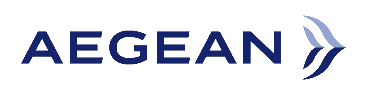 ΘΕΣΣΑΛΟΝΙΚΗ – XANIAΘΕΣΣΑΛΟΝΙΚΗ – XANIAΘΕΣΣΑΛΟΝΙΚΗ – XANIA06:35 – 07:40
OA57606:35 – 07:40
OA57606:35 – 07:40
OA576ΗΡΑΚΛΕΙΟ – ΘΕΣΣΑΛΟΝIΚΗ ΗΡΑΚΛΕΙΟ – ΘΕΣΣΑΛΟΝIΚΗ ΗΡΑΚΛΕΙΟ – ΘΕΣΣΑΛΟΝIΚΗ 19:25 – 20:35
ΟΑ57519:25 – 20:35
ΟΑ57519:25 – 20:35
ΟΑ575